学習サポートプリント　小学校算数科３年生　「３　わり算」⑥　　　　　　　　　　　　　　　　　　　　　　月　　日（　　）準備するもの：教科書・ノート問題教科書２９ページの問題を読みましょう。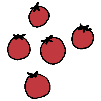 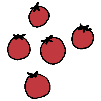 　　　じゅんばんに考えよう　　　まず、３０このミニトマトを５こずつ分けるから・・・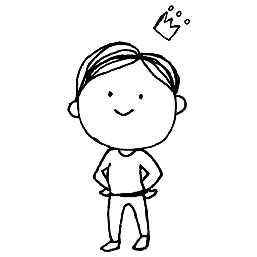 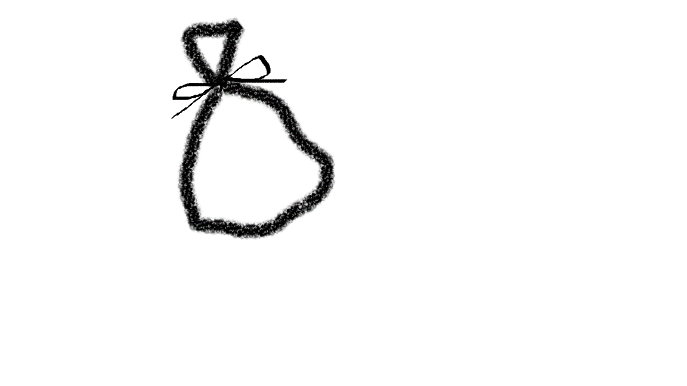 問題　クッキー２１こを　１ふくろに３こずつ入れました。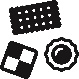 　　　そのうち２ふくろを　お友だちにあげました。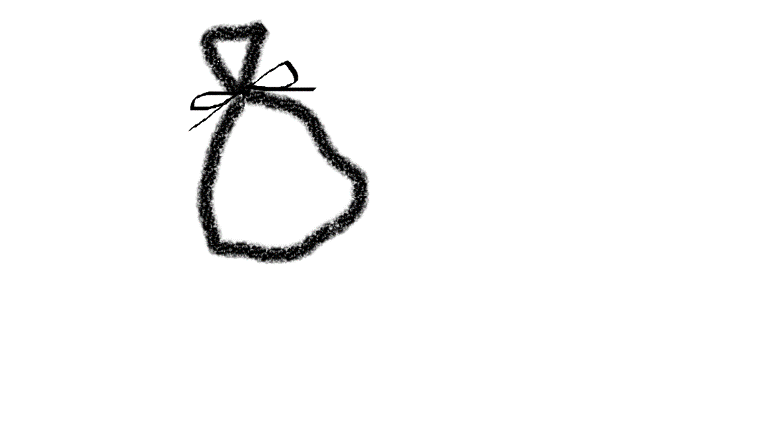 　　　ふくろは、いくつのこっていますか。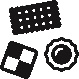 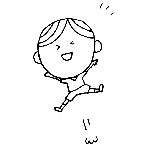 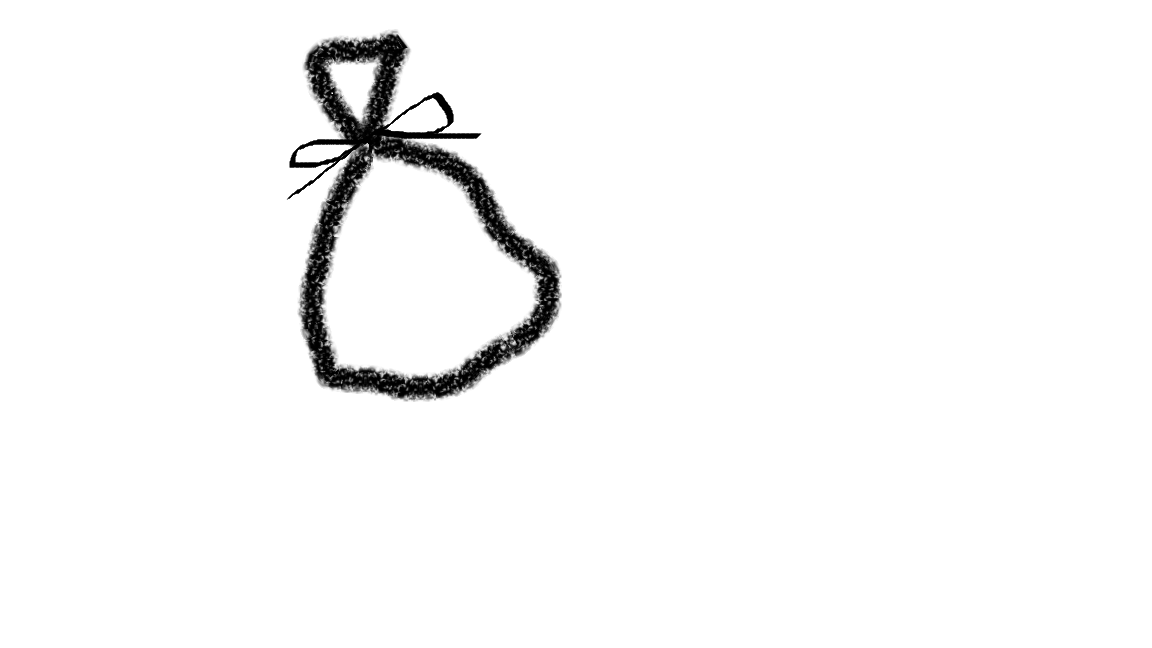 の問題をノートにかきましょう。P２９今日の学習のふりかえりを書きましょう。　　～わかったこと、大切だと思ったこと、ぎもんに思ったこと、次にやってみたいこと～　など